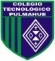 Estimados /as padres, apoderados/as y estudiante:                   Junto con saludarles a continuación se adjunta guía de trabajo de la asignatura de Tecnología para complementar el estudio y trabajo en el hogar. La presente guía está pensada con la finalidad de evaluar el proceso creativo apoyado con el desarrollo de habilidades por medio de objetivos específicos planteados en este material de apoyo, lo primordial es que pueda ser desarrollado durante estas semanas y se ruega presentar responsablemente su resolución por correo, adjuntando el archivo y fotografía de los ejercicios.	          Ante cualquier duda o consulta respecto a la asignatura de artes y/o tecnología el horario de atención es de 10.00 am a 11.50 am, puede comunicarse al siguiente correo: profesoranathaliesantander@gmail.comAtentamenteNathalie Santander M.Profesora de Artes Plásticas“Guía N°3 : identificando solucionas a problemas”7EB - Tecnología - Profesora Nathalie Santander M.Nombre: _____________________________________________________________________________Objetivos-Identificar soluciones a problemáticas en base al análisis del contexto escolar y su entorno.I.- Medite y reflexione en cuanto a la problemática de residuos existentes en el establecimiento educacional, proponga soluciones y responda los siguientes apartados.1.- Aterrizando la problemática analizada en nuestro contexto escolar, ¿cómo podemos observar la problemática de residuos en nuestro establecimiento? ¿Estamos afectando o ayudando al medioambiente?, ¿por qué?___________________________________________________________________________________________________________________________________________________________________________________________________________________________________________________________________________________________________________________________________________________________________________________________________________________________________________________________________________________________________________________________________2.- Menciona 3 acciones que afecten la problemática de residuos en el establecimiento, considerando que cada una de dichas acciones sean realizadas por diferentes grupos de la comunidad escolar (estudiantes, docentes, directivos, etc.).___________________________________________________________________________________________________________________________________________________________________________________________________________________________________________________________________________________________________________________________________________________________________________________________________________________________________________________________________________________________________________________________________3.- Cree al menos tres propuestas diferentes que sirvan como posibles soluciones o aportes al problema de los residuos en nuestro ambiente escolar.Propuesta 1:Explicación (en qué consiste, cómo se llevaría a cabo, qué efectos tendría):Propuesta 2:Explicación (en qué consiste, cómo se llevaría a cabo, qué efectos tendría):Propuesta 3:Explicación (en qué consiste, cómo se llevaría a cabo, qué efectos tendría):